Thromboembolic events and vascular dementia in contemporary patients with atrial fibrillation and low apparent stroke risk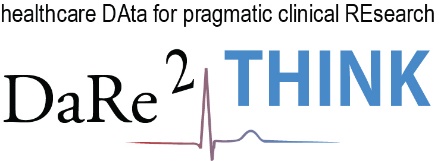 Code ListsTable S1: Atrial Fibrillation CodesTable S2: Vitamin K Antagonists Product CodesTable S3: Direct Oral Anticoagulants Product CodesTable S4: Stroke/TIA CodesTable S5: All Cause ThromboembolismTable S6: DiabetesTable S7: Heart FailureTable S8: Vascular DiseaseTable S9: HypertensionTable S10: Ischemic Heart DiseaseTable S11: Arterial ThromboembolismTable S12: Pulmonary EmbolismTable S13: Deep Vein ThrombosisTable S14: All Cause DementiaTable S15: Vascular DementiaTable S16: Alzheimers TermMedCode IDREADCode IDH/O: atrial fibrillation14AN.0014AN.00History of atrial flutter14AR.0014AR.00ECG: atrial fibrillation32723272ECG: atrial flutter32733273Atrial fibrillation and flutterG573.00G573.00Atrial fibrillationG573000G573000Atrial flutterG573100G573100Paroxysmal atrial fibrillationG573200G573200Non-rheumatic atrial fibrillationG573300G573300Permanent atrial fibrillationG573400G573400Persistent atrial fibrillationG573500G573500Paroxysmal atrial flutterG573600G573600Atrial fibrillation and flutter NOSG573z00G573z00TermDrugCode IDBNFAnatomical Therapeutic Chemical codeWarfarin 5mg capsules305349780Warfarin 1mg capsules305389780Warfarin 1mg tablets528189792080200B01AA03Warfarin 500microgram tablets586679792080200B01AA03Warfarin 1mg tablets610369792080200B01AA03Warfarin 1mg/ml oral suspension sugar free622099792080200B01AA03Warfarin 500micrograms/5ml oral solution662909790Warfarin 2.5mg/5ml oral solution662989790Warfarin 1.5mg/5ml oral solution663029790Phenprocoumon 3mg tablets763509780Warfarin 1mg/ml oral suspension sugar free790519792080200B01AA03Warfarin 2mg/5ml oral suspension790579790Warfarin 1mg/5ml oral solution790619790Warfarin 1mg/ml oral suspension sugar free817279982080200B01AA03Warfarin 1mg tablets828049782080200B01AA03Warfarin 1mg tablets830059982080200B01AA03Warfarin sodium 5mg/ml oral suspension839769982080200Warfarin 5mg/5ml oral solution839779982080200Warfarin 1mg/5ml oral suspension845659982080200Warfarin 1mg/ml oral suspension sugar free855299982080200B01AA03Warfarin 3mg/5ml oral solution864259982080200Warfarin 500microgram tablets889449982080200B01AA03Warfarin 4mg tablets900489790Warfarin 4mg tablets900499790Warfarin 500microgram tablets922459982080200B01AA03Coumarin 100mg capsules923139982080200Warfarin 500microgram tablets932279902080200B01AA03Warfarin 500microgram tablets935329902080200B01AA03Warfarin 3mg tablets948789902080200B01AA03Warfarin 1mg tablets948799902080200B01AA03Warfarin 5mg tablets952329902080200B01AA03Warfarin 1mg tablets955149902080200B01AA03Phenindione 50mg tablets955569962080200B01AA02Phenindione 25mg tablets955569972080200B01AA02Phenindione 10mg tablets955569982080200B01AA02Warfarin 5mg tablets956179962080200B01AA03Warfarin 3mg tablets956179972080200B01AA03Warfarin 1mg tablets956179982080200B01AA03Warfarin 500microgram tablets956309902080200B01AA03Warfarin 10 mg tab957419922080200Warfarin 5mg tablets961619902080200B01AA03Warfarin 3mg tablets961629902080200B01AA03Warfarin 1mg tablets961639902080200B01AA03Warfarin 5mg tablets963089882080200B01AA03Warfarin 1mg tablets963089902080200B01AA03Warfarin 5mg tablets963189882080200B01AA03Warfarin 3mg tablets963189892080200B01AA03Warfarin 1mg tablets963189902080200B01AA03Phenindione 10mg tablets964479902080200B01AA02Acenocoumarol 4mg tablets967499972080200B01AA07Acenocoumarol 1mg tablets967499982080200B01AA07Warfarin 5mg tablets970899882080200B01AA03Warfarin 3mg tablets970899892080200B01AA03Warfarin 1mg tablets970899902080200B01AA03Warfarin 500microgram tablets976889792080200B01AA03Warfarin 500microgram tablets976909792080200B01AA03Warfarin 5mg tablets976949792080200B01AA03Warfarin 3mg tablets976969792080200B01AA03Warfarin 1mg tablets977009792080200B01AA03Warfarin 1mg tablets977019792080200B01AA03Warfarin 1mg tablets977029792080200B01AA03Warfarin 5mg tablets977119882080200B01AA03Warfarin 3mg tablets977119892080200B01AA03Warfarin 1mg tablets977119902080200B01AA03Warfarin 5mg tablets979419882080200B01AA03Warfarin 3mg tablets979419892080200B01AA03Warfarin 1mg tablets979419902080200B01AA03Warfarin 1mg tablets980149902080200B01AA03Warfarin 5mg tablets980149882080200B01AA03Warfarin 3mg tablets980149892080200B01AA03Warfarin 5mg tablets980319882080200B01AA03Warfarin 3mg tablets980319892080200B01AA03Warfarin 1mg tablets980319902080200B01AA03Warfarin 5mg tablets982899962080200B01AA03Warfarin 3mg tablets982899972080200B01AA03Warfarin 1mg tablets982899982080200B01AA03Phenindione 50mg tablets982939962080200B01AA02Phenindione 25mg tablets982939972080200B01AA02Phenindione 10mg tablets982939982080200B01AA02Warfarin sodium 5mg tablets989069962080200B01AA03Warfarin sodium 3mg tablets989069972080200B01AA03Warfarin sodium 1mg tablets989069982080200B01AA03Warfarin 5mg tablets990349882080200B01AA03Warfarin 3mg tablets990349892080200B01AA03Warfarin 1mg tablets990349902080200B01AA03Warfarin 1mg tablets990359902080200B01AA03Acenocoumarol 4mg tablets991389972080200B01AA07Acenocoumarol 1mg tablets991389982080200B01AA07Warfarin 5mg tablets993319882080200B01AA03Warfarin 3mg tablets993319892080200B01AA03Warfarin 1mg tablets993319902080200B01AA03TermDrugCode IDBNFAnatomical Therapeutic Chemical codeEdoxaban 60mg tablets468949782080200B01AF03Edoxaban 60mg tablets468959782080200B01AF03Edoxaban 30mg tablets468969782080200B01AF03Edoxaban 30mg tablets468979782080200B01AF03Edoxaban 15mg tablets468999782080200B01AF03Apixaban 5mg tablets532469792080200B01AApixaban 5mg tablets532479792080200B01ARivaroxaban 20mg tablets607679792080200B01AF01Rivaroxaban 20mg tablets607689792080200B01AF01Rivaroxaban 15mg tablets607699792080200B01AF01Rivaroxaban 15mg tablets607709792080200B01AF01Rivaroxaban 20mg tablets809539982080200B01AF01Rivaroxaban 20mg tablets809549982080200B01AF01Rivaroxaban 15mg tablets809559982080200B01AF01Rivaroxaban 15mg tablets809569982080200B01AF01Apixaban 2.5mg tablets811679982080200B01AF02Apixaban 2.5mg tablets811689982080200B01AF02Dabigatran etexilate 150mg capsules812149982080200B01AE07Dabigatran etexilate 150mg capsules812159982080200B01AE07Dabigatran etexilate 110mg capsules839719982080200B01AE07Dabigatran etexilate 75mg capsules839729982080200B01AE07Dabigatran etexilate 75mg capsules839739982080200B01AE07Dabigatran etexilate 110mg capsules839749982080200B01AE07TermMedCode IDREADCode IDH/O: CVA/stroke14A7.0014A7.00H/O: stroke14A7.1214A7.12H/O: Stroke in last year14AK.0014AK.00Stroke annual review662e.11662e.11Stroke 6 month review662M100662M100Admission to stroke unit8Hd6.008Hd6.00Seen in stroke clinic9N0p.009N0p.00Stroke and cerebrovascular accident unspecifiedG66..00G66..00CVA unspecifiedG66..11G66..11Stroke unspecifiedG66..12G66..12CVA - Cerebrovascular accident unspecifiedG66..13G66..13Brain stem stroke syndromeG663.00G663.00Cerebellar stroke syndromeG664.00G664.00[V]Personal history of strokeZV12511ZV12511SCPE class predom patt C.3 infarct of middle cerebral artery2Ba22002Ba2200Old cerebral infarction on imaging5C13.005C13.00[X]Other lacunar syndromesFyu5600Fyu5600Basilar artery occlusionG630.00G630.00Carotid artery occlusionG631.00G631.00Vertebral artery occlusionG632.00G632.00Cerebral infarct due to thrombosis of precerebral arteriesG63y000G63y000Cerebral infarction due to embolism of precerebral arteriesG63y100G63y100Cerebral arterial occlusionG64..00G64..00CVA - cerebral artery occlusionG64..11G64..11Infarction - cerebralG64..12G64..12Stroke due to cerebral arterial occlusionG64..13G64..13Cerebral thrombosisG640.00G640.00Cerebral infarction due to thrombosis of cerebral arteriesG640000G640000Cerebral embolismG641.00G641.00Cerebral embolusG641.11G641.11Cerebral infarction due to embolism of cerebral arteriesG641000G641000Cerebral infarction NOSG64z.00G64z.00Brainstem infarction NOSG64z.11G64z.11Cerebellar infarctionG64z.12G64z.12Brainstem infarctionG64z000G64z000Wallenberg syndromeG64z100G64z100Lateral medullary syndromeG64z111G64z111Left sided cerebral infarctionG64z200G64z200Right sided cerebral infarctionG64z300G64z300Infarction of basal gangliaG64z400G64z400Basilar artery syndromeG650.00G650.00Insufficiency - basilar arteryG650.11G650.11Vertebral artery syndromeG651.00G651.00Vertebro-basilar artery syndromeG651000G651000Subclavian steal syndromeG652.00G652.00Carotid artery syndrome hemisphericG653.00G653.00Multiple and bilateral precerebral artery syndromesG654.00G654.00Vertebrobasilar insufficiencyG656.00G656.00Middle cerebral artery syndromeG660.00G660.00Anterior cerebral artery syndromeG661.00G661.00Posterior cerebral artery syndromeG662.00G662.00Brain stem stroke syndromeG663.00G663.00Cerebellar stroke syndromeG664.00G664.00Pure motor lacunar syndromeG665.00G665.00Pure sensory lacunar syndromeG666.00G666.00Left sided CVAG667.00G667.00Right sided CVAG668.00G668.00Generalised ischaemic cerebrovascular disease NOSG671.00G671.00Generalised ischaemic cerebrovascular disease NOSG671z00G671z00Cereb infarct due cerebral venous thrombosis, nonpyogenicG676000G676000Occlusion and stenosis of middle cerebral arteryG677000G677000Occlusion and stenosis of anterior cerebral arteryG677100G677100Occlusion and stenosis of posterior cerebral arteryG677200G677200Occlusion+stenosis of multiple and bilat cerebral arteriesG677400G677400Cereb infarct due unsp occlus/stenos precerebr arteriesG6W..00G6W..00Cerebrl infarctn due/unspcf occlusn or sten/cerebrl artrsG6X..00G6X..00[X]Cerebrl infarctn due/unspcf occlusn or sten/cerebrl artrsGyu6300Gyu6300[X]Other cerebral infarctionGyu6400Gyu6400[X]Occlusion and stenosis of other precerebral arteriesGyu6500Gyu6500[X]Occlusion and stenosis of other cerebral arteriesGyu6600Gyu6600[X]Cereb infarct due unsp occlus/stenos precerebr arteriesGyu6G00Gyu6G00Evacuation of haematoma from temporal lobe of brain70041007004100Evacuation of haematoma from cerebellum70042007004200Evacuation of intracerebral haematoma NEC70043007004300Aspiration of haematoma of brain tissue70082007008200Subarachnoid haemorrhageG60..00G60..00Ruptured berry aneurysmG600.00G600.00Subarachnoid haemorrhage from carotid siphon and bifurcationG601.00G601.00Subarachnoid haemorrhage from middle cerebral arteryG602.00G602.00Subarachnoid haemorrhage from anterior communicating arteryG603.00G603.00Subarachnoid haemorrhage from posterior communicating arteryG604.00G604.00Subarachnoid haemorrhage from basilar arteryG605.00G605.00Subarachnoid haemorrhage from vertebral arteryG606.00G606.00Subarachnoid haemorrh from intracranial artery, unspecifG60X.00G60X.00Subarachnoid haemorrhage NOSG60z.00G60z.00Intracerebral haemorrhageG61..00G61..00CVA - cerebrovascular accid due to intracerebral haemorrhageG61..11G61..11Stroke due to intracerebral haemorrhageG61..12G61..12Cortical haemorrhageG610.00G610.00Internal capsule haemorrhageG611.00G611.00Basal nucleus haemorrhageG612.00G612.00Cerebellar haemorrhageG613.00G613.00Pontine haemorrhageG614.00G614.00Bulbar haemorrhageG615.00G615.00External capsule haemorrhageG616.00G616.00Intracerebral haemorrhage, intraventricularG617.00G617.00Intracerebral haemorrhage, multiple localizedG618.00G618.00Lobar cerebral haemorrhageG619.00G619.00Intracerebral haemorrhage in hemisphere, unspecifiedG61X.00G61X.00Left sided intracerebral haemorrhage, unspecifiedG61X000G61X000Right sided intracerebral haemorrhage, unspecifiedG61X100G61X100Intracerebral haemorrhage NOSG61z.00G61z.00Sequelae of subarachnoid haemorrhageG680.00G680.00Sequelae of intracerebral haemorrhageG681.00G681.00[X]Subarachnoid haemorrhage from other intracranial arteriesGyu6000Gyu6000[X]Other subarachnoid haemorrhageGyu6100Gyu6100[X]Other intracerebral haemorrhageGyu6200Gyu6200[X]Subarachnoid haemorrh from intracranial artery, unspecifGyu6E00Gyu6E00[X]Intracerebral haemorrhage in hemisphere, unspecifiedGyu6F00Gyu6F00Intracerebral haemorrhage in fetus or newbornQ200011Q200011H/O: CVA/stroke14A7.0014A7.00H/O: CVA14A7.1114A7.11H/O: stroke14A7.1214A7.12H/O: TIA14AB.0014AB.00H/O: Stroke in last year14AK.0014AK.00[X]Other transnt cerebral ischaemic attacks+related syndromsFyu5500Fyu5500Infarction - precerebralG63..11G63..11Thrombosis, carotid arteryG631.12G631.12Cerebral infarct due to thrombosis of precerebral arteriesG63y000G63y000Cerebral infarction due to embolism of precerebral arteriesG63y100G63y100CVA - cerebral artery occlusionG64..11G64..11Infarction - cerebralG64..12G64..12Stroke due to cerebral arterial occlusionG64..13G64..13Cerebral thrombosisG640.00G640.00Cerebral infarction due to thrombosis of cerebral arteriesG640000G640000Cerebral embolismG641.00G641.00Cerebral embolusG641.11G641.11Cerebral infarction due to embolism of cerebral arteriesG641000G641000Cerebral infarction NOSG64z.00G64z.00Brainstem infarction NOSG64z.11G64z.11Cerebellar infarctionG64z.12G64z.12Brainstem infarctionG64z000G64z000Wallenberg syndromeG64z100G64z100Lateral medullary syndromeG64z111G64z111Left sided cerebral infarctionG64z200G64z200Right sided cerebral infarctionG64z300G64z300Infarction of basal gangliaG64z400G64z400Transient cerebral ischaemiaG65..00G65..00Transient ischaemic attackG65..12G65..12Carotid artery syndrome hemisphericG653.00G653.00Multiple and bilateral precerebral artery syndromesG654.00G654.00Carotid territory transient ischaemic attackG657.00G657.00Other transient cerebral ischaemiaG65y.00G65y.00Transient cerebral ischaemia NOSG65z.00G65z.00Intermittent cerebral ischaemiaG65z100G65z100Transient cerebral ischaemia NOSG65zz00G65zz00Stroke and cerebrovascular accident unspecifiedG66..00G66..00CVA unspecifiedG66..11G66..11Stroke unspecifiedG66..12G66..12CVA - Cerebrovascular accident unspecifiedG66..13G66..13Middle cerebral artery syndromeG660.00G660.00Anterior cerebral artery syndromeG661.00G661.00Posterior cerebral artery syndromeG662.00G662.00Brain stem stroke syndromeG663.00G663.00Cerebellar stroke syndromeG664.00G664.00Pure motor lacunar syndromeG665.00G665.00Pure sensory lacunar syndromeG666.00G666.00Left sided CVAG667.00G667.00Right sided CVAG668.00G668.00Acute cerebrovascular insufficiency NOSG671000G671000Sequelae of cerebral infarctionG683.00G683.00Cereb infarct due unsp occlus/stenos precerebr arteriesG6W..00G6W..00Cerebrl infarctn due/unspcf occlusn or sten/cerebrl artrsG6X..00G6X..00[X]Cerebrl infarctn due/unspcf occlusn or sten/cerebrl artrsGyu6300Gyu6300[X]Other cerebral infarctionGyu6400Gyu6400[X]Cereb infarct due unsp occlus/stenos precerebr arteriesGyu6G00Gyu6G00[V]Personal history of strokeZV12511ZV12511[V]Personal history of cerebrovascular accident (CVA)ZV12512ZV12512[V]Personal history of transient ischaemic attackZV12D00ZV12D00TermMedCode IDREADCode IDMyelopathy due to arterial thrombosis of spinal cordF161100F161100Anterior spinal artery thrombosisF161500F161500Atrial thrombosisG5yy600G5yy600Left ventricular thrombosisG5yy700G5yy700Basilar artery occlusionG630.00G630.00Carotid artery occlusionG631.00G631.00Thrombosis, carotid arteryG631.12G631.12Vertebral artery occlusionG632.00G632.00Multiple and bilateral precerebral arterial occlusionG633.00G633.00Other precerebral artery occlusionG63y.00G63y.00Precerebral artery occlusion NOSG63z.00G63z.00Cerebral arterial occlusionG64..00G64..00Arterial embolism and thrombosisG74..00G74..00Arterial embolus and thrombosisG74..11G74..11Thrombosis - arterialG74..12G74..12Arterial embolic and thrombotic occlusionG74..13G74..13Embolism and thrombosis of the abdominal aortaG740.00G740.00Embolism and thrombosis of the thoracic aortaG741.00G741.00Embolism and thrombosis of an arm or leg arteryG742.00G742.00Embolism and thrombosis of the brachial arteryG742000G742000Embolism and thrombosis of the radial arteryG742100G742100Embolism and thrombosis of the ulnar arteryG742200G742200Embolism and thrombosis of an arm artery NOSG742300G742300Embolism and thrombosis of the femoral arteryG742400G742400Embolism and thrombosis of the popliteal arteryG742500G742500Embolism and thrombosis of the anterior tibial arteryG742600G742600Embolism and thrombosis of the dorsalis pedis arteryG742700G742700Embolism and thrombosis of the posterior tibial arteryG742800G742800Embolism and thrombosis of a leg artery NOSG742900G742900Peripheral arterial embolism and thrombosis NOSG742z00G742z00Embolism and thrombosis of other and unspec parts aortaG743.00G743.00Embolism and thrombosis of other specified arteryG74y.00G74y.00Embolism and/or thrombosis of the common iliac arteryG74y000G74y000Embolism and/or thrombosis of the internal iliac arteryG74y100G74y100Embolism and/or thrombosis of the external iliac arteryG74y200G74y200Embolism and thrombosis of the iliac artery unspecifiedG74y300G74y300Embolism and thrombosis of the subclavian arteryG74y500G74y500Embolism and thrombosis of the splenic arteryG74y600G74y600Embolism and thrombosis of the axillary arteryG74y700G74y700Embolism and thrombosis of the coeliac arteryG74y800G74y800Embolism and thrombosis of the hepatic arteryG74y900G74y900Embolism and thrombosis of other arteries NOSG74yz00G74yz00Arterial embolism and thrombosis NOSG74z.00G74z.00[X]Embolism and thrombosis of other arteriesGyu7500Gyu7500TermMedCode IDREADCode IDH/O: diabetes mellitus14341434H/O: Admission in last year for diabetes foot problem14F4.0014F4.00Diabetes mellitusC10..00C10..00Diabetes mellitus with no mention of complicationC100.00C100.00Diabetes mellitus, juvenile type, no mention of complicationC100000C100000Insulin dependent diabetes mellitusC100011C100011Diabetes mellitus, adult onset, no mention of complicationC100100C100100Maturity onset diabetesC100111C100111Non-insulin dependent diabetes mellitusC100112C100112Diabetes mellitus NOS with no mention of complicationC100z00C100z00Diabetes mellitus with ketoacidosisC101.00C101.00Diabetes mellitus, juvenile type, with ketoacidosisC101000C101000Diabetes mellitus, adult onset, with ketoacidosisC101100C101100Other specified diabetes mellitus with ketoacidosisC101y00C101y00Diabetes mellitus NOS with ketoacidosisC101z00C101z00Diabetes mellitus with hyperosmolar comaC102.00C102.00Diabetes mellitus, juvenile type, with hyperosmolar comaC102000C102000Diabetes mellitus, adult onset, with hyperosmolar comaC102100C102100Diabetes mellitus NOS with hyperosmolar comaC102z00C102z00Diabetes mellitus with ketoacidotic comaC103.00C103.00Diabetes mellitus, juvenile type, with ketoacidotic comaC103000C103000Diabetes mellitus, adult onset, with ketoacidotic comaC103100C103100Other specified diabetes mellitus with comaC103y00C103y00Diabetes mellitus NOS with ketoacidotic comaC103z00C103z00Diabetes mellitus with renal manifestationC104.00C104.00Diabetic nephropathyC104.11C104.11Diabetes mellitus, juvenile type, with renal manifestationC104000C104000Diabetes mellitus, adult onset, with renal manifestationC104100C104100Other specified diabetes mellitus with renal complicationsC104y00C104y00Diabetes mellitus with nephropathy NOSC104z00C104z00Diabetes mellitus with ophthalmic manifestationC105.00C105.00Diabetes mellitus, juvenile type, + ophthalmic manifestationC105000C105000Diabetes mellitus, adult onset, + ophthalmic manifestationC105100C105100Other specified diabetes mellitus with ophthalmic complicatnC105y00C105y00Diabetes mellitus NOS with ophthalmic manifestationC105z00C105z00Diabetes mellitus with neurological manifestationC106.00C106.00Diabetic amyotrophyC106.11C106.11Diabetes mellitus with neuropathyC106.12C106.12Diabetes mellitus with polyneuropathyC106.13C106.13Diabetes mellitus, juvenile, + neurological manifestationC106000C106000Diabetes mellitus, adult onset, + neurological manifestationC106100C106100Other specified diabetes mellitus with neurological compsC106y00C106y00Diabetes mellitus NOS with neurological manifestationC106z00C106z00Diabetes mellitus with peripheral circulatory disorderC107.00C107.00Diabetes mellitus with gangreneC107.11C107.11Diabetes with gangreneC107.12C107.12Diabetes mellitus, juvenile +peripheral circulatory disorderC107000C107000Diabetes mellitus, adult, + peripheral circulatory disorderC107100C107100Diabetes mellitus, adult with gangreneC107200C107200IDDM with peripheral circulatory disorderC107300C107300NIDDM with peripheral circulatory disorderC107400C107400Other specified diabetes mellitus with periph circ compsC107y00C107y00Diabetes mellitus NOS with peripheral circulatory disorderC107z00C107z00Insulin dependent diabetes mellitusC108.00C108.00IDDM-Insulin dependent diabetes mellitusC108.11C108.11Type 1 diabetes mellitusC108.12C108.12Type I diabetes mellitusC108.13C108.13Insulin-dependent diabetes mellitus with renal complicationsC108000C108000Type I diabetes mellitus with renal complicationsC108011C108011Type 1 diabetes mellitus with renal complicationsC108012C108012Insulin-dependent diabetes mellitus with ophthalmic compsC108100C108100Type I diabetes mellitus with ophthalmic complicationsC108111C108111Type 1 diabetes mellitus with ophthalmic complicationsC108112C108112Insulin-dependent diabetes mellitus with neurological compsC108200C108200Type I diabetes mellitus with neurological complicationsC108211C108211Type 1 diabetes mellitus with neurological complicationsC108212C108212Insulin dependent diabetes mellitus with multiple complicatnC108300C108300Type I diabetes mellitus with multiple complicationsC108311C108311Type 1 diabetes mellitus with multiple complicationsC108312C108312Unstable insulin dependent diabetes mellitusC108400C108400Unstable type I diabetes mellitusC108411C108411Unstable type 1 diabetes mellitusC108412C108412Insulin dependent diabetes mellitus with ulcerC108500C108500Type I diabetes mellitus with ulcerC108511C108511Type 1 diabetes mellitus with ulcerC108512C108512Insulin dependent diabetes mellitus with gangreneC108600C108600Type I diabetes mellitus with gangreneC108611C108611Type 1 diabetes mellitus with gangreneC108612C108612Insulin dependent diabetes mellitus with retinopathyC108700C108700Type I diabetes mellitus with retinopathyC108711C108711Type 1 diabetes mellitus with retinopathyC108712C108712Insulin dependent diabetes mellitus - poor controlC108800C108800Type I diabetes mellitus - poor controlC108811C108811Type 1 diabetes mellitus - poor controlC108812C108812Insulin dependent diabetes maturity onsetC108900C108900Type I diabetes mellitus maturity onsetC108911C108911Type 1 diabetes mellitus maturity onsetC108912C108912Insulin-dependent diabetes without complicationC108A00C108A00Type I diabetes mellitus without complicationC108A11C108A11Type 1 diabetes mellitus without complicationC108A12C108A12Insulin dependent diabetes mellitus with mononeuropathyC108B00C108B00Type I diabetes mellitus with mononeuropathyC108B11C108B11Type 1 diabetes mellitus with mononeuropathyC108B12C108B12Insulin dependent diabetes mellitus with polyneuropathyC108C00C108C00Type I diabetes mellitus with polyneuropathyC108C11C108C11Type 1 diabetes mellitus with polyneuropathyC108C12C108C12Insulin dependent diabetes mellitus with nephropathyC108D00C108D00Type I diabetes mellitus with nephropathyC108D11C108D11Type 1 diabetes mellitus with nephropathyC108D12C108D12Insulin dependent diabetes mellitus with hypoglycaemic comaC108E00C108E00Type I diabetes mellitus with hypoglycaemic comaC108E11C108E11Type 1 diabetes mellitus with hypoglycaemic comaC108E12C108E12Insulin dependent diabetes mellitus with diabetic cataractC108F00C108F00Type I diabetes mellitus with diabetic cataractC108F11C108F11Type 1 diabetes mellitus with diabetic cataractC108F12C108F12Insulin dependent diab mell with peripheral angiopathyC108G00C108G00Type I diabetes mellitus with peripheral angiopathyC108G11C108G11Type 1 diabetes mellitus with peripheral angiopathyC108G12C108G12Insulin dependent diabetes mellitus with arthropathyC108H00C108H00Type I diabetes mellitus with arthropathyC108H11C108H11Type 1 diabetes mellitus with arthropathyC108H12C108H12Insulin dependent diab mell with neuropathic arthropathyC108J00C108J00Type I diabetes mellitus with neuropathic arthropathyC108J11C108J11Type 1 diabetes mellitus with neuropathic arthropathyC108J12C108J12Other specified diabetes mellitus with multiple compsC108y00C108y00Unspecified diabetes mellitus with multiple complicationsC108z00C108z00Non-insulin dependent diabetes mellitusC109.00C109.00NIDDM - Non-insulin dependent diabetes mellitusC109.11C109.11Type 2 diabetes mellitusC109.12C109.12Type II diabetes mellitusC109.13C109.13Non-insulin-dependent diabetes mellitus with renal compsC109000C109000Type II diabetes mellitus with renal complicationsC109011C109011Type 2 diabetes mellitus with renal complicationsC109012C109012Non-insulin-dependent diabetes mellitus with ophthalm compsC109100C109100Type II diabetes mellitus with ophthalmic complicationsC109111C109111Type 2 diabetes mellitus with ophthalmic complicationsC109112C109112Non-insulin-dependent diabetes mellitus with neuro compsC109200C109200Type II diabetes mellitus with neurological complicationsC109211C109211Type 2 diabetes mellitus with neurological complicationsC109212C109212Non-insulin-dependent diabetes mellitus with multiple compsC109300C109300Type II diabetes mellitus with multiple complicationsC109311C109311Type 2 diabetes mellitus with multiple complicationsC109312C109312Non-insulin dependent diabetes mellitus with ulcerC109400C109400Type II diabetes mellitus with ulcerC109411C109411Type 2 diabetes mellitus with ulcerC109412C109412Non-insulin dependent diabetes mellitus with gangreneC109500C109500Type II diabetes mellitus with gangreneC109511C109511Type 2 diabetes mellitus with gangreneC109512C109512Non-insulin-dependent diabetes mellitus with retinopathyC109600C109600Type II diabetes mellitus with retinopathyC109611C109611Type 2 diabetes mellitus with retinopathyC109612C109612Non-insulin dependent diabetes mellitus - poor controlC109700C109700Type II diabetes mellitus - poor controlC109711C109711Type 2 diabetes mellitus - poor controlC109712C109712Non-insulin-dependent diabetes mellitus without complicationC109900C109900Type II diabetes mellitus without complicationC109911C109911Type 2 diabetes mellitus without complicationC109912C109912Non-insulin dependent diabetes mellitus with mononeuropathyC109A00C109A00Type II diabetes mellitus with mononeuropathyC109A11C109A11Type 2 diabetes mellitus with mononeuropathyC109A12C109A12Non-insulin dependent diabetes mellitus with polyneuropathyC109B00C109B00Type II diabetes mellitus with polyneuropathyC109B11C109B11Type 2 diabetes mellitus with polyneuropathyC109B12C109B12Non-insulin dependent diabetes mellitus with nephropathyC109C00C109C00Type II diabetes mellitus with nephropathyC109C11C109C11Type 2 diabetes mellitus with nephropathyC109C12C109C12Non-insulin dependent diabetes mellitus with hypoglyca comaC109D00C109D00Type II diabetes mellitus with hypoglycaemic comaC109D11C109D11Type 2 diabetes mellitus with hypoglycaemic comaC109D12C109D12Non-insulin depend diabetes mellitus with diabetic cataractC109E00C109E00Type II diabetes mellitus with diabetic cataractC109E11C109E11Type 2 diabetes mellitus with diabetic cataractC109E12C109E12Non-insulin-dependent d m with peripheral angiopathC109F00C109F00Type II diabetes mellitus with peripheral angiopathyC109F11C109F11Type 2 diabetes mellitus with peripheral angiopathyC109F12C109F12Non-insulin dependent diabetes mellitus with arthropathyC109G00C109G00Type II diabetes mellitus with arthropathyC109G11C109G11Type 2 diabetes mellitus with arthropathyC109G12C109G12Non-insulin dependent d m with neuropathic arthropathyC109H00C109H00Type II diabetes mellitus with neuropathic arthropathyC109H11C109H11Type 2 diabetes mellitus with neuropathic arthropathyC109H12C109H12Insulin treated Type 2 diabetes mellitusC109J00C109J00Insulin treated non-insulin dependent diabetes mellitusC109J11C109J11Insulin treated Type II diabetes mellitusC109J12C109J12Hyperosmolar non-ketotic state in type 2 diabetes mellitusC109K00C109K00Malnutrition-related diabetes mellitusC10A.00C10A.00Jamaica type diabetesC10A.11C10A.11Malnutrition-related diabetes mellitus with comaC10A000C10A000Malnutrition-related diabetes mellitus with ketoacidosisC10A100C10A100Malnutrition-related diabetes mellitus with renal complicatnC10A200C10A200Malnutrit-related diabetes mellitus wth ophthalmic complicatC10A300C10A300Malnutrition-related diabetes mellitus wth neuro complicatnsC10A400C10A400Malnutritn-relat diabetes melitus wth periph circul complctnC10A500C10A500Malnutrition-related diabetes mellitus with multiple compsC10A600C10A600Malnutrition-related diabetes mellitus without complicationsC10A700C10A700Malnutrit-related diabetes mellitus with unspec complicsC10AW00C10AW00Malnutrit-relat diabetes mellitus with other spec compsC10AX00C10AX00Diabetes mellitus induced by steroidsC10B.00C10B.00Steroid induced diabetes mellitus without complicationC10B000C10B000Diabetes mellitus autosomal dominantC10C.00C10C.00Maturity onset diabetes in youthC10C.11C10C.11Maturity onset diabetes in youth type 1C10C.12C10C.12Diabetes mellitus autosomal dominant type 2C10D.00C10D.00Maturity onset diabetes in youth type 2C10D.11C10D.11Type 1 diabetes mellitusC10E.00C10E.00Type I diabetes mellitusC10E.11C10E.11Insulin dependent diabetes mellitusC10E.12C10E.12Type 1 diabetes mellitus with renal complicationsC10E000C10E000Type I diabetes mellitus with renal complicationsC10E011C10E011Insulin-dependent diabetes mellitus with renal complicationsC10E012C10E012Type 1 diabetes mellitus with ophthalmic complicationsC10E100C10E100Type I diabetes mellitus with ophthalmic complicationsC10E111C10E111Insulin-dependent diabetes mellitus with ophthalmic compsC10E112C10E112Type 1 diabetes mellitus with neurological complicationsC10E200C10E200Type I diabetes mellitus with neurological complicationsC10E211C10E211Insulin-dependent diabetes mellitus with neurological compsC10E212C10E212Type 1 diabetes mellitus with multiple complicationsC10E300C10E300Type I diabetes mellitus with multiple complicationsC10E311C10E311Insulin dependent diabetes mellitus with multiple complicatC10E312C10E312Unstable type 1 diabetes mellitusC10E400C10E400Unstable type I diabetes mellitusC10E411C10E411Unstable insulin dependent diabetes mellitusC10E412C10E412Type 1 diabetes mellitus with ulcerC10E500C10E500Type I diabetes mellitus with ulcerC10E511C10E511Insulin dependent diabetes mellitus with ulcerC10E512C10E512Type 1 diabetes mellitus with gangreneC10E600C10E600Type I diabetes mellitus with gangreneC10E611C10E611Insulin dependent diabetes mellitus with gangreneC10E612C10E612Type 1 diabetes mellitus with retinopathyC10E700C10E700Type I diabetes mellitus with retinopathyC10E711C10E711Insulin dependent diabetes mellitus with retinopathyC10E712C10E712Type 1 diabetes mellitus - poor controlC10E800C10E800Type I diabetes mellitus - poor controlC10E811C10E811Insulin dependent diabetes mellitus - poor controlC10E812C10E812Type 1 diabetes mellitus maturity onsetC10E900C10E900Type I diabetes mellitus maturity onsetC10E911C10E911Insulin dependent diabetes maturity onsetC10E912C10E912Type 1 diabetes mellitus without complicationC10EA00C10EA00Type I diabetes mellitus without complicationC10EA11C10EA11Insulin-dependent diabetes without complicationC10EA12C10EA12Type 1 diabetes mellitus with mononeuropathyC10EB00C10EB00Type I diabetes mellitus with mononeuropathyC10EB11C10EB11Insulin dependent diabetes mellitus with mononeuropathyC10EB12C10EB12Type 1 diabetes mellitus with polyneuropathyC10EC00C10EC00Type I diabetes mellitus with polyneuropathyC10EC11C10EC11Insulin dependent diabetes mellitus with polyneuropathyC10EC12C10EC12Type 1 diabetes mellitus with nephropathyC10ED00C10ED00Type I diabetes mellitus with nephropathyC10ED11C10ED11Insulin dependent diabetes mellitus with nephropathyC10ED12C10ED12Type 1 diabetes mellitus with hypoglycaemic comaC10EE00C10EE00Type I diabetes mellitus with hypoglycaemic comaC10EE11C10EE11Insulin dependent diabetes mellitus with hypoglycaemic comaC10EE12C10EE12Type 1 diabetes mellitus with diabetic cataractC10EF00C10EF00Type I diabetes mellitus with diabetic cataractC10EF11C10EF11Insulin dependent diabetes mellitus with diabetic cataractC10EF12C10EF12Type 1 diabetes mellitus with peripheral angiopathyC10EG00C10EG00Type I diabetes mellitus with peripheral angiopathyC10EG11C10EG11Insulin dependent diab mell with peripheral angiopathyC10EG12C10EG12Type 1 diabetes mellitus with arthropathyC10EH00C10EH00Type I diabetes mellitus with arthropathyC10EH11C10EH11Insulin dependent diabetes mellitus with arthropathyC10EH12C10EH12Type 1 diabetes mellitus with neuropathic arthropathyC10EJ00C10EJ00Type I diabetes mellitus with neuropathic arthropathyC10EJ11C10EJ11Insulin dependent diab mell with neuropathic arthropathyC10EJ12C10EJ12Type 1 diabetes mellitus with persistent proteinuriaC10EK00C10EK00Type I diabetes mellitus with persistent proteinuriaC10EK11C10EK11Type 1 diabetes mellitus with persistent microalbuminuriaC10EL00C10EL00Type I diabetes mellitus with persistent microalbuminuriaC10EL11C10EL11Type 1 diabetes mellitus with ketoacidosisC10EM00C10EM00Type I diabetes mellitus with ketoacidosisC10EM11C10EM11Type 1 diabetes mellitus with ketoacidotic comaC10EN00C10EN00Type I diabetes mellitus with ketoacidotic comaC10EN11C10EN11Type 1 diabetes mellitus with exudative maculopathyC10EP00C10EP00Type I diabetes mellitus with exudative maculopathyC10EP11C10EP11Type 1 diabetes mellitus with gastroparesisC10EQ00C10EQ00Type I diabetes mellitus with gastroparesisC10EQ11C10EQ11Latent autoimmune diabetes mellitus in adultC10ER00C10ER00Type 2 diabetes mellitusC10F.00C10F.00Type II diabetes mellitusC10F.11C10F.11Type 2 diabetes mellitus with renal complicationsC10F000C10F000Type II diabetes mellitus with renal complicationsC10F011C10F011Type 2 diabetes mellitus with ophthalmic complicationsC10F100C10F100Type II diabetes mellitus with ophthalmic complicationsC10F111C10F111Type 2 diabetes mellitus with neurological complicationsC10F200C10F200Type II diabetes mellitus with neurological complicationsC10F211C10F211Type 2 diabetes mellitus with multiple complicationsC10F300C10F300Type II diabetes mellitus with multiple complicationsC10F311C10F311Type 2 diabetes mellitus with ulcerC10F400C10F400Type II diabetes mellitus with ulcerC10F411C10F411Type 2 diabetes mellitus with gangreneC10F500C10F500Type II diabetes mellitus with gangreneC10F511C10F511Type 2 diabetes mellitus with retinopathyC10F600C10F600Type II diabetes mellitus with retinopathyC10F611C10F611Type 2 diabetes mellitus - poor controlC10F700C10F700Type II diabetes mellitus - poor controlC10F711C10F711Type 2 diabetes mellitus without complicationC10F900C10F900Type II diabetes mellitus without complicationC10F911C10F911Type 2 diabetes mellitus with mononeuropathyC10FA00C10FA00Type II diabetes mellitus with mononeuropathyC10FA11C10FA11Type 2 diabetes mellitus with polyneuropathyC10FB00C10FB00Type II diabetes mellitus with polyneuropathyC10FB11C10FB11Type 2 diabetes mellitus with nephropathyC10FC00C10FC00Type II diabetes mellitus with nephropathyC10FC11C10FC11Type 2 diabetes mellitus with hypoglycaemic comaC10FD00C10FD00Type II diabetes mellitus with hypoglycaemic comaC10FD11C10FD11Type 2 diabetes mellitus with diabetic cataractC10FE00C10FE00Type II diabetes mellitus with diabetic cataractC10FE11C10FE11Type 2 diabetes mellitus with peripheral angiopathyC10FF00C10FF00Type II diabetes mellitus with peripheral angiopathyC10FF11C10FF11Type 2 diabetes mellitus with arthropathyC10FG00C10FG00Type II diabetes mellitus with arthropathyC10FG11C10FG11Type 2 diabetes mellitus with neuropathic arthropathyC10FH00C10FH00Type II diabetes mellitus with neuropathic arthropathyC10FH11C10FH11Insulin treated Type 2 diabetes mellitusC10FJ00C10FJ00Insulin treated Type II diabetes mellitusC10FJ11C10FJ11Hyperosmolar non-ketotic state in type 2 diabetes mellitusC10FK00C10FK00Hyperosmolar non-ketotic state in type II diabetes mellitusC10FK11C10FK11Type 2 diabetes mellitus with persistent proteinuriaC10FL00C10FL00Type II diabetes mellitus with persistent proteinuriaC10FL11C10FL11Type 2 diabetes mellitus with persistent microalbuminuriaC10FM00C10FM00Type II diabetes mellitus with persistent microalbuminuriaC10FM11C10FM11Type 2 diabetes mellitus with ketoacidosisC10FN00C10FN00Type II diabetes mellitus with ketoacidosisC10FN11C10FN11Type 2 diabetes mellitus with ketoacidotic comaC10FP00C10FP00Type II diabetes mellitus with ketoacidotic comaC10FP11C10FP11Type 2 diabetes mellitus with exudative maculopathyC10FQ00C10FQ00Type II diabetes mellitus with exudative maculopathyC10FQ11C10FQ11Type 2 diabetes mellitus with gastroparesisC10FR00C10FR00Type II diabetes mellitus with gastroparesisC10FR11C10FR11Maternally inherited diabetes mellitusC10FS00C10FS00Secondary pancreatic diabetes mellitusC10G.00C10G.00Secondary pancreatic diabetes mellitus without complicationC10G000C10G000Diabetes mellitus induced by non-steroid drugsC10H.00C10H.00DM induced by non-steroid drugs without complicationC10H000C10H000Fibrocalculous pancreatopathyC10L.00C10L.00Fibrocalculous pancreatopathy without complicationC10L000C10L000Lipoatrophic diabetes mellitusC10M.00C10M.00Lipoatrophic diabetes mellitus without complicationC10M000C10M000Secondary diabetes mellitusC10N.00C10N.00Secondary diabetes mellitus without complicationC10N000C10N000Cystic fibrosis related diabetes mellitusC10N100C10N100Diabetes mellitus with other specified manifestationC10y.00C10y.00Diabetes mellitus, juvenile, + other specified manifestationC10y000C10y000Diabetes mellitus, adult, + other specified manifestationC10y100C10y100Other specified diabetes mellitus with other spec compsC10yy00C10yy00Diabetes mellitus NOS with other specified manifestationC10yz00C10yz00Diabetes mellitus with unspecified complicationC10z.00C10z.00Diabetes mellitus, juvenile type, + unspecified complicationC10z000C10z000Diabetes mellitus, adult onset, + unspecified complicationC10z100C10z100Other specified diabetes mellitus with unspecified compsC10zy00C10zy00Diabetes mellitus NOS with unspecified complicationC10zz00C10zz00TermMedCode IDREADCode IDREADCode IDH/O: heart failure14A6.0014A6.0014A6.00H/O: Heart failure in last year14AM.0014AM.0014AM.00Echocardiogram shows left ventricular systolic dysfunction585f.00585f.00585f.00New York Heart Association classification - class I662f.00662f.00662f.00New York Heart Association classification - class II662g.00662g.00662g.00New York Heart Association classification - class III662h.00662h.00662h.00New York Heart Association classification - class IV662i.00662i.00662i.00Rheumatic left ventricular failureG1yz100G1yz100G1yz100Malignant hypertensive heart disease with CCFG210100G210100G210100Benign hypertensive heart disease with CCFG211100G211100G211100Hypertensive heart disease NOS with CCFG21z100G21z100G21z100Hypertensive heart&renal dis wth (congestive) heart failureG232.00G232.00G232.00Heart failureG58..00G58..00G58..00Cardiac failureG58..11G58..11G58..11Congestive heart failureG580.00G580.00G580.00Congestive cardiac failureG580.11G580.11G580.11Right heart failureG580.12G580.12G580.12Right ventricular failureG580.13G580.13G580.13Biventricular failureG580.14G580.14G580.14Acute congestive heart failureG580000G580000G580000Chronic congestive heart failureG580100G580100G580100Decompensated cardiac failureG580200G580200G580200Compensated cardiac failureG580300G580300G580300Congestive heart failure due to valvular diseaseG580400G580400G580400Left ventricular failureG581.00G581.00G581.00Asthma - cardiacG581.11G581.11G581.11Pulmonary oedema - acuteG581.12G581.12G581.12Impaired left ventricular functionG581.13G581.13G581.13Acute left ventricular failureG581000G581000G581000Acute heart failureG582.00G582.00G582.00Heart failure with normal ejection fractionG583.00G583.00G583.00HFNEF - heart failure with normal ejection fractionG583.11G583.11G583.11Heart failure with preserved ejection fractionG583.12G583.12G583.12Right ventricular failureG584.00G584.00G584.00Heart failure NOSG58z.00G58z.00G58z.00Cardiac failure NOSG58z.12G58z.12G58z.12Left ventricular systolic dysfunctionG5yy900G5yy900G5yy900TermMedCode IDREADCode IDH/O: cerebrovascular disease14771477H/O: myocardial infarct <6014A3.0014A3.00H/O: myocardial infarct >6014A4.0014A4.00H/O: Myocardial infarction in last year14AH.0014AH.00History of myocardial infarction14AT.0014AT.00H/O: Peripheral vascular disease procedure14NB.0014NB.00ECG: myocardial infarction323..00323..00ECG: old myocardial infarction32323232ECG: myocardial infarct NOS323Z.00323Z.00Diab mellit insulin-glucose infus acute myocardial infarct889A.00889A.00Acute myocardial infarctionG30..00G30..00Cardiac rupture following myocardial infarction (MI)G30..13G30..13MI - acute myocardial infarctionG30..15G30..15Silent myocardial infarctionG30..17G30..17Other specified anterior myocardial infarctionG301.00G301.00Anterior myocardial infarction NOSG301z00G301z00Posterior myocardial infarction NOSG304.00G304.00Lateral myocardial infarction NOSG305.00G305.00True posterior myocardial infarctionG306.00G306.00Acute non-ST segment elevation myocardial infarctionG307100G307100Inferior myocardial infarction NOSG308.00G308.00Acute posterolateral myocardial infarctionG30B.00G30B.00Acute transmural myocardial infarction of unspecif siteG30X.00G30X.00Acute ST segment elevation myocardial infarctionG30X000G30X000Other acute myocardial infarctionG30y.00G30y.00Other acute myocardial infarction NOSG30yz00G30yz00Acute myocardial infarction NOSG30z.00G30z.00Postmyocardial infarction syndromeG310.00G310.00Old myocardial infarctionG32..00G32..00Healed myocardial infarctionG32..11G32..11Personal history of myocardial infarctionG32..12G32..12Subsequent myocardial infarctionG35..00G35..00Subsequent myocardial infarction of anterior wallG350.00G350.00Subsequent myocardial infarction of inferior wallG351.00G351.00Subsequent myocardial infarction of other sitesG353.00G353.00Subsequent myocardial infarction of unspecified siteG35X.00G35X.00Certain current complication follow acute myocardial infarctG36..00G36..00Haemopericardium/current comp folow acut myocard infarctG360.00G360.00Atrial septal defect/curr comp folow acut myocardal infarctG361.00G361.00Ventric septal defect/curr comp fol acut myocardal infarctnG362.00G362.00Ruptur chordae tendinae/curr comp fol acute myocard infarctG364.00G364.00Rupture papillary muscle/curr comp fol acute myocard infarctG365.00G365.00Postoperative myocardial infarctionG38..00G38..00Postoperative transmural myocardial infarction anterior wallG380.00G380.00Postoperative transmural myocardial infarction inferior wallG381.00G381.00Postoperative transmural myocardial infarction other sitesG382.00G382.00Postoperative transmural myocardial infarction unspec siteG383.00G383.00Postoperative subendocardial myocardial infarctionG384.00G384.00Postoperative myocardial infarction, unspecifiedG38z.00G38z.00Cerebrovascular diseaseG6...00G6...00Stenosis of precerebral arteriesG63..12G63..12Basilar artery occlusionG630.00G630.00Carotid artery occlusionG631.00G631.00Stenosis, carotid arteryG631.11G631.11Vertebral artery occlusionG632.00G632.00Multiple and bilateral precerebral arterial occlusionG633.00G633.00Carotid artery stenosisG634.00G634.00Other precerebral artery occlusionG63y.00G63y.00Precerebral artery occlusion NOSG63z.00G63z.00Cerebral arterial occlusionG64..00G64..00Vertebro-basilar insufficiencyG65..13G65..13Basilar artery syndromeG650.00G650.00Insufficiency - basilar arteryG650.11G650.11Vertebral artery syndromeG651.00G651.00Vertebro-basilar artery syndromeG651000G651000Vertebrobasilar insufficiencyG656.00G656.00Impending cerebral ischaemiaG65z000G65z000Other cerebrovascular diseaseG67..00G67..00Cerebral atherosclerosisG670.00G670.00Precerebral atherosclerosisG670.11G670.11Generalised ischaemic cerebrovascular disease NOSG671.00G671.00Chronic cerebral ischaemiaG671100G671100Generalised ischaemic cerebrovascular disease NOSG671z00G671z00Occlusion/stenosis cerebral arts not result cerebral infarctG677.00G677.00Occlusion and stenosis of middle cerebral arteryG677000G677000Occlusion and stenosis of anterior cerebral arteryG677100G677100Occlusion and stenosis of posterior cerebral arteryG677200G677200Occlusion and stenosis of cerebellar arteriesG677300G677300Occlusion+stenosis of multiple and bilat cerebral arteriesG677400G677400Cereb autosom dominant arteriop subcort infarcts leukoencephG678.00G678.00Small vessel cerebrovascular diseaseG679.00G679.00Sequelae/other + unspecified cerebrovascular diseasesG68W.00G68W.00Other specified cerebrovascular diseaseG6y..00G6y..00Arteriosclerotic vascular disease NOSG70z.00G70z.00Other peripheral vascular diseaseG73..00G73..00Peripheral ischaemic vascular diseaseG73..11G73..11Peripheral arterial diseaseG734.00G734.00Other specified peripheral vascular diseaseG73y.00G73y.00Other specified peripheral vascular disease NOSG73yz00G73yz00Peripheral vascular disease NOSG73z.00G73z.00Peripheral vascular disease NOSG73zz00G73zz00[X]Other current complicatns following acute myocard infarctGyu3100Gyu3100[X]Acute transmural myocardial infarction of unspecif siteGyu3400Gyu3400[X]Subsequent myocardial infarction of other sitesGyu3500Gyu3500[X]Subsequent myocardial infarction of unspecified siteGyu3600Gyu3600[X]Occlusion and stenosis of other precerebral arteriesGyu6500Gyu6500[X]Occlusion and stenosis of other cerebral arteriesGyu6600Gyu6600[X]Sequelae/other + unspecified cerebrovascular diseasesGyu6D00Gyu6D00[X]Other specified peripheral vascular diseasesGyu7400Gyu7400Renal vascular diseaseK138600K138600TermMedCode IDREADCode IDHypertensive diseaseG2...00G2...00BP - hypertensive diseaseG2...11G2...11Essential hypertensionG20..00G20..00High blood pressureG20..11G20..11Primary hypertensionG20..12G20..12Malignant essential hypertensionG200.00G200.00Benign essential hypertensionG201.00G201.00Systolic hypertensionG202.00G202.00Diastolic hypertensionG203.00G203.00Essential hypertension NOSG20z.00G20z.00Hypertension NOSG20z.11G20z.11Hypertensive heart diseaseG21..00G21..00Malignant hypertensive heart diseaseG210.00G210.00Malignant hypertensive heart disease with CCFG210100G210100Malignant hypertensive heart disease NOSG210z00G210z00Benign hypertensive heart diseaseG211.00G211.00Benign hypertensive heart disease without CCFG211000G211000Benign hypertensive heart disease with CCFG211100G211100Benign hypertensive heart disease NOSG211z00G211z00Hypertensive heart disease NOSG21z.00G21z.00Hypertensive heart disease NOS without CCFG21z000G21z000Cardiomegaly - hypertensiveG21z011G21z011Hypertensive heart disease NOS with CCFG21z100G21z100Hypertensive heart disease NOSG21zz00G21zz00Hypertensive renal diseaseG22..00G22..00Malignant hypertensive renal diseaseG220.00G220.00Benign hypertensive renal diseaseG221.00G221.00Hypertensive renal disease with renal failureG222.00G222.00Hypertensive renal disease NOSG22z.00G22z.00Renal hypertensionG22z.11G22z.11Hypertensive heart and renal diseaseG23..00G23..00Malignant hypertensive heart and renal diseaseG230.00G230.00Benign hypertensive heart and renal diseaseG231.00G231.00Hypertensive heart&renal dis wth (congestive) heart failureG232.00G232.00Hypertensive heart and renal disease with renal failureG233.00G233.00Hyperten heart&renal dis+both(congestv)heart and renal failG234.00G234.00Hypertensive heart and renal disease NOSG23z.00G23z.00Secondary hypertensionG24..00G24..00Secondary malignant hypertensionG240.00G240.00Secondary malignant renovascular hypertensionG240000G240000Secondary malignant hypertension NOSG240z00G240z00Secondary benign hypertensionG241.00G241.00Secondary benign renovascular hypertensionG241000G241000Secondary benign hypertension NOSG241z00G241z00Hypertension secondary to endocrine disordersG244.00G244.00Secondary hypertension NOSG24z.00G24z.00Secondary renovascular hypertension NOSG24z000G24z000Hypertension secondary to drugG24z100G24z100Secondary hypertension NOSG24zz00G24zz00Stage 1 hypertension (NICE - Nat Ins for Hth Clin Excl 2011)G25..00G25..00Stage 1 hypertensionG25..11G25..11Stage 1 hyperten (NICE 2011) without evidnce end organ damgeG250.00G250.00Stage 1 hyperten (NICE 2011) with evidnce end organ damgeG251.00G251.00Severe hypertension (Nat Inst for Health Clinical Ex 2011)G26..00G26..00Severe hypertensionG26..11G26..11Hypertension resistant to drug therapyG27..00G27..00Stage 2 hypertension (NICE - Nat Ins for Hth Clin Excl 2011)G28..00G28..00Other specified hypertensive diseaseG2y..00G2y..00Hypertensive disease NOSG2z..00G2z..00[X]Hypertensive diseasesGyu2.00Gyu2.00[X]Other secondary hypertensionGyu2000Gyu2000[X]Hypertension secondary to other renal disordersGyu2100Gyu2100TermMedCode IDREADCode IDIschaemic heart diseaseG3...00G3...00Arteriosclerotic heart diseaseG3...11G3...11Atherosclerotic heart diseaseG3...12G3...12IHD - Ischaemic heart diseaseG3...13G3...13Acute myocardial infarctionG30..00G30..00Attack - heartG30..11G30..11Coronary thrombosisG30..12G30..12Cardiac rupture following myocardial infarction (MI)G30..13G30..13Heart attackG30..14G30..14MI - acute myocardial infarctionG30..15G30..15Thrombosis - coronaryG30..16G30..16Silent myocardial infarctionG30..17G30..17Acute anterolateral infarctionG300.00G300.00Other specified anterior myocardial infarctionG301.00G301.00Acute anteroapical infarctionG301000G301000Acute anteroseptal infarctionG301100G301100Anterior myocardial infarction NOSG301z00G301z00Acute inferolateral infarctionG302.00G302.00Acute inferoposterior infarctionG303.00G303.00Posterior myocardial infarction NOSG304.00G304.00Lateral myocardial infarction NOSG305.00G305.00True posterior myocardial infarctionG306.00G306.00Acute subendocardial infarctionG307.00G307.00Acute non-Q wave infarctionG307000G307000Acute non-ST segment elevation myocardial infarctionG307100G307100Inferior myocardial infarction NOSG308.00G308.00Acute Q-wave infarctG309.00G309.00Mural thrombosisG30A.00G30A.00Acute posterolateral myocardial infarctionG30B.00G30B.00Acute transmural myocardial infarction of unspecif siteG30X.00G30X.00Acute ST segment elevation myocardial infarctionG30X000G30X000Other acute myocardial infarctionG30y.00G30y.00Acute atrial infarctionG30y000G30y000Acute papillary muscle infarctionG30y100G30y100Acute septal infarctionG30y200G30y200Other acute myocardial infarction NOSG30yz00G30yz00Acute myocardial infarction NOSG30z.00G30z.00Other acute and subacute ischaemic heart diseaseG31..00G31..00Postmyocardial infarction syndromeG310.00G310.00Dressler's syndromeG310.11G310.11Preinfarction syndromeG311.00G311.00Crescendo anginaG311.11G311.11Impending infarctionG311.12G311.12Unstable anginaG311.13G311.13Angina at restG311.14G311.14Myocardial infarction abortedG311000G311000MI - myocardial infarction abortedG311011G311011Unstable anginaG311100G311100Angina at restG311200G311200Refractory anginaG311300G311300Worsening anginaG311400G311400Acute coronary syndromeG311500G311500Preinfarction syndrome NOSG311z00G311z00Coronary thrombosis not resulting in myocardial infarctionG312.00G312.00Other acute and subacute ischaemic heart diseaseG31y.00G31y.00Acute coronary insufficiencyG31y000G31y000Microinfarction of heartG31y100G31y100Subendocardial ischaemiaG31y200G31y200Transient myocardial ischaemiaG31y300G31y300Other acute and subacute ischaemic heart disease NOSG31yz00G31yz00Old myocardial infarctionG32..00G32..00Healed myocardial infarctionG32..11G32..11Personal history of myocardial infarctionG32..12G32..12Angina pectorisG33..00G33..00Angina decubitusG330.00G330.00Nocturnal anginaG330000G330000Angina decubitus NOSG330z00G330z00Prinzmetal's anginaG331.00G331.00Variant angina pectorisG331.11G331.11Coronary artery spasmG332.00G332.00Angina pectoris NOSG33z.00G33z.00Status anginosusG33z000G33z000StenocardiaG33z100G33z100Syncope anginosaG33z200G33z200Angina on effortG33z300G33z300Ischaemic chest painG33z400G33z400Post infarct anginaG33z500G33z500New onset anginaG33z600G33z600Stable anginaG33z700G33z700Angina pectoris NOSG33zz00G33zz00Other chronic ischaemic heart diseaseG34..00G34..00Coronary atherosclerosisG340.00G340.00Triple vessel disease of the heartG340.11G340.11Coronary artery diseaseG340.12G340.12Single coronary vessel diseaseG340000G340000Double coronary vessel diseaseG340100G340100Aneurysm of heartG341.00G341.00Cardiac aneurysmG341.11G341.11Ventricular cardiac aneurysmG341000G341000Other cardiac wall aneurysmG341100G341100Mural cardiac aneurysmG341111G341111Aneurysm of coronary vesselsG341200G341200Acquired atrioventricular fistula of heartG341300G341300Aneurysm of heart NOSG341z00G341z00Atherosclerotic cardiovascular diseaseG342.00G342.00Ischaemic cardiomyopathyG343.00G343.00Silent myocardial ischaemiaG344.00G344.00Other specified chronic ischaemic heart diseaseG34y.00G34y.00Chronic coronary insufficiencyG34y000G34y000Chronic myocardial ischaemiaG34y100G34y100Other specified chronic ischaemic heart disease NOSG34yz00G34yz00Other chronic ischaemic heart disease NOSG34z.00G34z.00Asymptomatic coronary heart diseaseG34z000G34z000Subsequent myocardial infarctionG35..00G35..00Subsequent myocardial infarction of anterior wallG350.00G350.00Subsequent myocardial infarction of inferior wallG351.00G351.00Subsequent myocardial infarction of other sitesG353.00G353.00Subsequent myocardial infarction of unspecified siteG35X.00G35X.00Certain current complication follow acute myocardial infarctG36..00G36..00Haemopericardium/current comp folow acut myocard infarctG360.00G360.00Atrial septal defect/curr comp folow acut myocardal infarctG361.00G361.00Ventric septal defect/curr comp fol acut myocardal infarctnG362.00G362.00Ruptur cardiac wall w'out haemopericard/cur comp fol ac MIG363.00G363.00Ruptur chordae tendinae/curr comp fol acute myocard infarctG364.00G364.00Rupture papillary muscle/curr comp fol acute myocard infarctG365.00G365.00Thrombosis atrium,auric append&vent/curr comp foll acute MIG366.00G366.00Cardiac syndrome XG37..00G37..00Postoperative myocardial infarctionG38..00G38..00Postoperative transmural myocardial infarction anterior wallG380.00G380.00Postoperative transmural myocardial infarction inferior wallG381.00G381.00Postoperative transmural myocardial infarction other sitesG382.00G382.00Postoperative transmural myocardial infarction unspec siteG383.00G383.00Postoperative subendocardial myocardial infarctionG384.00G384.00Postoperative myocardial infarction, unspecifiedG38z.00G38z.00Coronary microvascular diseaseG39..00G39..00Other specified ischaemic heart diseaseG3y..00G3y..00Ischaemic heart disease NOSG3z..00G3z..00[X]Ischaemic heart diseasesGyu3.00Gyu3.00[X]Other forms of angina pectorisGyu3000Gyu3000[X]Other current complicatns following acute myocard infarctGyu3100Gyu3100[X]Other forms of acute ischaemic heart diseaseGyu3200Gyu3200[X]Other forms of chronic ischaemic heart diseaseGyu3300Gyu3300[X]Acute transmural myocardial infarction of unspecif siteGyu3400Gyu3400[X]Subsequent myocardial infarction of other sitesGyu3500Gyu3500[X]Subsequent myocardial infarction of unspecified siteGyu3600Gyu3600Old myocardial infarctionG32..00G32..00TermMedCode IDREADCode IDMyelopathy due to arterial thrombosis of spinal cordF161100F161100Anterior spinal artery thrombosisF161500F161500Atrial thrombosisG5yy600G5yy600Left ventricular thrombosisG5yy700G5yy700Basilar artery occlusionG630.00G630.00Carotid artery occlusionG631.00G631.00Thrombosis, carotid arteryG631.12G631.12Vertebral artery occlusionG632.00G632.00Multiple and bilateral precerebral arterial occlusionG633.00G633.00Other precerebral artery occlusionG63y.00G63y.00Precerebral artery occlusion NOSG63z.00G63z.00Cerebral arterial occlusionG64..00G64..00Arterial embolism and thrombosisG74..00G74..00Arterial embolus and thrombosisG74..11G74..11Thrombosis - arterialG74..12G74..12Arterial embolic and thrombotic occlusionG74..13G74..13Embolism and thrombosis of the abdominal aortaG740.00G740.00Embolism and thrombosis of the thoracic aortaG741.00G741.00Embolism and thrombosis of an arm or leg arteryG742.00G742.00Embolism and thrombosis of the brachial arteryG742000G742000Embolism and thrombosis of the radial arteryG742100G742100Embolism and thrombosis of the ulnar arteryG742200G742200Embolism and thrombosis of an arm artery NOSG742300G742300Embolism and thrombosis of the femoral arteryG742400G742400Embolism and thrombosis of the popliteal arteryG742500G742500Embolism and thrombosis of the anterior tibial arteryG742600G742600Embolism and thrombosis of the dorsalis pedis arteryG742700G742700Embolism and thrombosis of the posterior tibial arteryG742800G742800Embolism and thrombosis of a leg artery NOSG742900G742900Peripheral arterial embolism and thrombosis NOSG742z00G742z00Embolism and thrombosis of other and unspec parts aortaG743.00G743.00Embolism and thrombosis of other specified arteryG74y.00G74y.00Embolism and/or thrombosis of the common iliac arteryG74y000G74y000Embolism and/or thrombosis of the internal iliac arteryG74y100G74y100Embolism and/or thrombosis of the external iliac arteryG74y200G74y200Embolism and thrombosis of the iliac artery unspecifiedG74y300G74y300Embolism and thrombosis of the subclavian arteryG74y500G74y500Embolism and thrombosis of the splenic arteryG74y600G74y600Embolism and thrombosis of the axillary arteryG74y700G74y700Embolism and thrombosis of the coeliac arteryG74y800G74y800Embolism and thrombosis of the hepatic arteryG74y900G74y900Embolism and thrombosis of other arteries NOSG74yz00G74yz00Arterial embolism and thrombosis NOSG74z.00G74z.00[X]Embolism and thrombosis of other arteriesGyu7500Gyu7500TermMedCode IDREADCode IDH/O: pulmonary embolus14AC.0014AC.00Open embolectomy of pulmonary artery7A093007A09300Trendelenburg pulmonary embolectomy7A093117A09311Percutaneous transluminal embolectomy of pulmonary artery7A0A1007A0A100Pulmonary thromboendarterectomy7A0B0007A0B000Pulmonary embolismG401.00G401.00Infarction - pulmonaryG401.11G401.11Pulmonary embolusG401.12G401.12Post operative pulmonary embolusG401000G401000Recurrent pulmonary embolismG401100G401100Pulmonary infarctG402.00G402.00Pulmonary embolism following abortive pregnancyL096400L096400Obstetric pulmonary embolismL43..00L43..00Obstetric pulmonary embolusL43..11L43..11Obstetric blood-clot pulmonary embolismL432.00L432.00Obstetric blood-clot pulmonary embolism unspecifiedL432000L432000Obstetric blood-clot pulmonary embolism - deliveredL432100L432100Obstetric blood-clot pulmonary embolism + a/n complicationL432300L432300Obstetric blood-clot pulmonary embolism + p/n complicationL432400L432400Obstetric blood-clot pulmonary embolism NOSL432z00L432z00Obstetric pyaemic and septic pulmonary embolismL433.00L433.00Obstetric pyaemic and septic pulmonary embolism unspecifiedL433000L433000Obstetric pyaemic and septic pulmonary embolism - deliveredL433100L433100Obstetric pyaemic and septic pulmonary embolism NOSL433z00L433z00Other obstetric pulmonary embolismL43y.00L43y.00Other obstetric pulmonary embolism unspecifiedL43y000L43y000Other obstetric pulmonary embolism - deliveredL43y100L43y100Other obstetric pulmonary embolism - delivered + p/n compL43y200L43y200Other obstetric pulmonary embolism with antenatal compL43y300L43y300Other obstetric pulmonary embolism with postnatal compL43y400L43y400Other obstetric pulmonary embolism NOSL43yz00L43yz00Obstetric pulmonary embolism NOSL43z.00L43z.00Obstetric pulmonary embolism NOS, unspecifiedL43z000L43z000Obstetric pulmonary embolism NOS - deliveredL43z100L43z100Obstetric pulmonary embolism NOS - delivered with p/n compL43z200L43z200Obstetric pulmonary embolism NOS with antenatal complicationL43z300L43z300Obstetric pulmonary embolism NOS with postnatal complicationL43z400L43z400Obstetric pulmonary embolism NOSL43zz00L43zz00[V] Personal history of pulmonary embolismZV12900ZV12900TermMedCode IDREADCode IDH/O: Deep Vein Thrombosis14A810014A8100On deep vein thrombosis care pathway8CMWA008CMWA00Deep vein thrombosis - enhanced services administration9kg..009kg..00DVT stage 1 service level - enhanced services administration9kg0.009kg0.00DVT enhanced services administration stage 1 service level9kg0.119kg0.11DVT stage 2 service level - enhanced services administration9kg1.009kg1.00DVT stage 3 service level - enhanced services administration9kg2.009kg2.00Embolism of central nervous system venous sinusF050.00F050.00Embolism cavernous sinusF050000F050000Embolism superior longitudinal sinusF050100F050100Embolism transverse sinusF050300F050300Thrombosis of central nervous system venous sinusesF051.00F051.00Thrombosis cavernous sinusF051000F051000Thrombosis of superior longitudinal sinusF051100F051100Thrombosis lateral sinusF051200F051200Thrombosis transverse sinusF051300F051300Thrombosis of central nervous system venous sinus NOSF051z00F051z00Nonpyogenic venous sinus thrombosisG676.00G676.00Cereb infarct due cerebral venous thrombosis, nonpyogenicG676000G676000Cerebral vein thrombosisG67A.00G67A.00Deep vein thrombosisG801.11G801.11Deep vein thrombosis, legG801.12G801.12DVT - Deep vein thrombosisG801.13G801.13Deep vein thrombosis of leg related to air travelG801C00G801C00Deep vein thrombosis of lower limbG801D00G801D00Deep vein thrombosis of leg related to intravenous drug useG801E00G801E00Deep vein thrombosis of peroneal veinG801F00G801F00Recurrent deep vein thrombosisG801G00G801G00Portal vein thrombosisG81..00G81..00Budd - Chiari syndrome (hepatic vein thrombosis)G820.00G820.00Hepatic vein thrombosisG820.11G820.11Embolism and thrombosis of the vena cavaG822.00G822.00Thrombosis inferior vena cavaG822000G822000Embolism and thrombosis of the renal veinG823.00G823.00Axillary vein thrombosisG824.00G824.00Thrombosis of subclavian veinG825.00G825.00Thrombosis of internal jugular veinG826.00G826.00Thrombosis of external jugular veinG827.00G827.00Thrombus of the superior mesenteric veinsJ420200J420200Post operative deep vein thrombosisSP12200SP12200[V] Personal history deep vein thrombosisZV12800ZV12800[V] Personal history DVT- deep vein thrombosisZV12811ZV12811TermMedCode IDREADCode IDH/O: dementia14611461Dementia annual review6AB..006AB..00Dementia medication review8BM02008BM0200Antipsychotic drug therapy for dementia8BPa.008BPa.00Dementia advance care plan8CMe0008CMe000Review of dementia advance care plan8CMG2008CMG200Dementia care plan8CMZ.008CMZ.00Dementia care plan agreed8CMZ0008CMZ000Dementia care plan reviewed8CMZ1008CMZ100Dementia care plan declined8CMZ2008CMZ200Dementia care plan review declined8CMZ3008CMZ300Dementia advance care plan agreed8CSA.008CSA.00Referral to dementia care advisor8Hla.008Hla.00Dementia advance care plan declined8IAe0008IAe000Dementia advance care plan review declined8IAe2008IAe200Dementia monitoring administration9Ou..009Ou..00Dementia monitoring verbal invite9Ou4.009Ou4.00Senile dementiaE00..11E00..11Senile/presenile dementiaE00..12E00..12Uncomplicated senile dementiaE000.00E000.00Presenile dementiaE001.00E001.00Uncomplicated presenile dementiaE001000E001000Presenile dementia with deliriumE001100E001100Presenile dementia with paranoiaE001200E001200Presenile dementia with depressionE001300E001300Presenile dementia NOSE001z00E001z00Senile dementia with depressive or paranoid featuresE002.00E002.00Senile dementia with paranoiaE002000E002000Senile dementia with depressionE002100E002100Senile dementia with depressive or paranoid features NOSE002z00E002z00Senile dementia with deliriumE003.00E003.00Arteriosclerotic dementiaE004.00E004.00Multi infarct dementiaE004.11E004.11Uncomplicated arteriosclerotic dementiaE004000E004000Arteriosclerotic dementia with deliriumE004100E004100Arteriosclerotic dementia with paranoiaE004200E004200Arteriosclerotic dementia with depressionE004300E004300Arteriosclerotic dementia NOSE004z00E004z00Other alcoholic dementiaE012.00E012.00Alcoholic dementia NOSE012.11E012.11Drug-induced dementiaE02y100E02y100Dementia in conditions ECE041.00E041.00[X]Dementia in Alzheimer's diseaseEu00.00Eu00.00[X]Dementia in Alzheimer's disease with early onsetEu00000Eu00000[X]Presenile dementia,Alzheimer's typeEu00011Eu00011[X]Primary degen dementia, Alzheimer's type, presenile onsetEu00012Eu00012[X]Dementia in Alzheimer's disease with late onsetEu00100Eu00100[X]Senile dementia,Alzheimer's typeEu00112Eu00112[X]Primary degen dementia of Alzheimer's type, senile onsetEu00113Eu00113[X]Dementia in Alzheimer's dis, atypical or mixed typeEu00200Eu00200[X]Dementia in Alzheimer's disease, unspecifiedEu00z00Eu00z00[X]Alzheimer's dementia unspecEu00z11Eu00z11[X]Vascular dementiaEu01.00Eu01.00[X]Arteriosclerotic dementiaEu01.11Eu01.11[X]Vascular dementia of acute onsetEu01000Eu01000[X]Multi-infarct dementiaEu01100Eu01100[X]Predominantly cortical dementiaEu01111Eu01111[X]Subcortical vascular dementiaEu01200Eu01200[X]Mixed cortical and subcortical vascular dementiaEu01300Eu01300[X]Other vascular dementiaEu01y00Eu01y00[X]Vascular dementia, unspecifiedEu01z00Eu01z00[X]Dementia in other diseases classified elsewhereEu02.00Eu02.00[X]Dementia in Pick's diseaseEu02000Eu02000[X]Dementia in Creutzfeldt-Jakob diseaseEu02100Eu02100[X]Dementia in Huntington's diseaseEu02200Eu02200[X]Dementia in Parkinson's diseaseEu02300Eu02300[X]Dementia in human immunodef virus [HIV] diseaseEu02400Eu02400[X]Lewy body dementiaEu02500Eu02500[X]Dementia in other specified diseases classif elsewhereEu02y00Eu02y00[X] Unspecified dementiaEu02z00Eu02z00[X] Presenile dementia NOSEu02z11Eu02z11[X] Primary degenerative dementia NOSEu02z13Eu02z13[X] Senile dementia NOSEu02z14Eu02z14[X] Senile dementia, depressed or paranoid typeEu02z16Eu02z16[X]Delirium superimposed on dementiaEu04100Eu04100[X]Alcoholic dementia NOSEu10711Eu10711[X]Dementia infantalisEu84311Eu84311Language disorder of dementiaZS7C500ZS7C500TermMedCode IDREADCode IDArteriosclerotic dementiaE004.00E004.00Multi infarct dementiaE004.11E004.11Uncomplicated arteriosclerotic dementiaE004000E004000Arteriosclerotic dementia with deliriumE004100E004100Arteriosclerotic dementia with paranoiaE004200E004200Arteriosclerotic dementia with depressionE004300E004300Arteriosclerotic dementia NOSE004z00E004z00[X]Vascular dementiaEu01.00Eu01.00[X]Arteriosclerotic dementiaEu01.11Eu01.11[X]Vascular dementia of acute onsetEu01000Eu01000[X]Multi-infarct dementiaEu01100Eu01100[X]Subcortical vascular dementiaEu01200Eu01200[X]Mixed cortical and subcortical vascular dementiaEu01300Eu01300[X]Other vascular dementiaEu01y00Eu01y00[X]Vascular dementia, unspecifiedEu01z00Eu01z00TermMedCode IDREADCode ID[X]Dementia in Alzheimer's diseaseEu00.00Eu00.00[X]Dementia in Alzheimer's disease with early onsetEu00000Eu00000[X]Presenile dementia,Alzheimer's typeEu00011Eu00011[X]Primary degen dementia, Alzheimer's type, presenile onsetEu00012Eu00012[X]Alzheimer's disease type 2Eu00013Eu00013[X]Dementia in Alzheimer's disease with late onsetEu00100Eu00100[X]Alzheimer's disease type 1Eu00111Eu00111[X]Senile dementia,Alzheimer's typeEu00112Eu00112[X]Primary degen dementia of Alzheimer's type, senile onsetEu00113Eu00113[X]Dementia in Alzheimer's dis, atypical or mixed typeEu00200Eu00200[X]Dementia in Alzheimer's disease, unspecifiedEu00z00Eu00z00[X]Alzheimer's dementia unspecEu00z11Eu00z11Alzheimer's diseaseF110.00F110.00Alzheimer's disease with early onsetF110000F110000Alzheimer's disease with late onsetF110100F110100[X]Other Alzheimer's diseaseFyu3000Fyu3000